202 N. Eighth Street, El Centro, CA 92243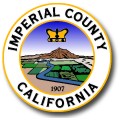 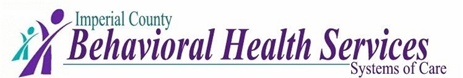 (442) 265-1525 • (800) 817-5292Mental Health Services ActAnnual Update FY 2019-202030-Day Public ReviewApril 22, 2019 through May 21, 2019You may submit this form via mail, email, or fax to the following:Imperial County Behavioral Health Services202 N. Eighth StreetEl Centro, CA 92243MHSA@co.imperial.ca.usFax: (442) 265-1583202 N. Eighth Street, El Centro, CA 92243(442) 265-1525 • (800) 817-5292El Decreto de Servicios de Salud Mental (MHSA)Actualización Anual Año Fiscal 2019-2020Revisión Pública por 30 días22 de abril hasta el día 21 de mayo de 2019Puede enviar este formulario por correo, correo electrónico o fax a:  Departamento de Salud Mental del Condado Imperial 202 N. Eighth StreetEl Centro, CA 92243MHSA@co.imperial.ca.usFax: (442) 265-1583PERSONAL INFORMATIONPERSONAL INFORMATIONPERSONAL INFORMATIONPERSONAL INFORMATIONPERSONAL INFORMATIONPERSONAL INFORMATIONPERSONAL INFORMATIONPERSONAL INFORMATIONPERSONAL INFORMATIONPERSONAL INFORMATIONPERSONAL INFORMATIONPERSONAL INFORMATIONName:Name:Agency/Organization:Agency/Organization:Phone Number:Phone Number:Email Address:Email Address:Email Address:Mailing Address: Mailing Address: City:City:State: State: Zip Code:Zip Code:MY ROLE IN THE MENTAL HEALTH SYSTEMMY ROLE IN THE MENTAL HEALTH SYSTEMMY ROLE IN THE MENTAL HEALTH SYSTEMMY ROLE IN THE MENTAL HEALTH SYSTEMMY ROLE IN THE MENTAL HEALTH SYSTEMMY ROLE IN THE MENTAL HEALTH SYSTEMMY ROLE IN THE MENTAL HEALTH SYSTEMMY ROLE IN THE MENTAL HEALTH SYSTEMMY ROLE IN THE MENTAL HEALTH SYSTEMMY ROLE IN THE MENTAL HEALTH SYSTEMMY ROLE IN THE MENTAL HEALTH SYSTEMMY ROLE IN THE MENTAL HEALTH SYSTEMPerson in recoveryPerson in recoveryProbationProbationProbationProbationProbationProbationProbationFamily memberFamily memberEducationEducationEducationEducationEducationEducationEducationService providerService providerSocial ServicesSocial ServicesSocial ServicesSocial ServicesSocial ServicesSocial ServicesSocial ServicesLaw enforcement/criminal justiceLaw enforcement/criminal justiceOther (please state)Other (please state)Other (please state)COMMENTSCOMMENTSCOMMENTSCOMMENTSCOMMENTSCOMMENTSCOMMENTSCOMMENTSCOMMENTSCOMMENTSCOMMENTSCOMMENTSINFORMACIÓN PERSONALINFORMACIÓN PERSONALINFORMACIÓN PERSONALINFORMACIÓN PERSONALINFORMACIÓN PERSONALINFORMACIÓN PERSONALINFORMACIÓN PERSONALINFORMACIÓN PERSONALINFORMACIÓN PERSONALINFORMACIÓN PERSONALINFORMACIÓN PERSONALNombre:Nombre:Agencia/Organización:Agencia/Organización:Número de Teléfono:Número de Teléfono:Correo electrónico:Correo electrónico:Correo electrónico:Dirección: Dirección: Ciudad:Ciudad:Estado: Estado: Código Postal :Código Postal :MI POSICION EN EL SISTEMA DE SALUD MENTAL MI POSICION EN EL SISTEMA DE SALUD MENTAL MI POSICION EN EL SISTEMA DE SALUD MENTAL MI POSICION EN EL SISTEMA DE SALUD MENTAL MI POSICION EN EL SISTEMA DE SALUD MENTAL MI POSICION EN EL SISTEMA DE SALUD MENTAL MI POSICION EN EL SISTEMA DE SALUD MENTAL MI POSICION EN EL SISTEMA DE SALUD MENTAL MI POSICION EN EL SISTEMA DE SALUD MENTAL MI POSICION EN EL SISTEMA DE SALUD MENTAL MI POSICION EN EL SISTEMA DE SALUD MENTAL Persona en recuperación Persona en recuperación Departamento de Libertad CondicionalDepartamento de Libertad CondicionalDepartamento de Libertad CondicionalDepartamento de Libertad CondicionalDepartamento de Libertad CondicionalDepartamento de Libertad CondicionalMiembro de la familiaMiembro de la familiaEducación Educación Educación Educación Educación Educación Proveedor de ServiciosProveedor de ServiciosServicios SocialesServicios SocialesServicios SocialesServicios SocialesServicios SocialesServicios SocialesDepartamento de Aplicación de la ley/Justicia penalDepartamento de Aplicación de la ley/Justicia penalOtros (por favor indique) Otros (por favor indique) COMENTARIOSCOMENTARIOSCOMENTARIOSCOMENTARIOSCOMENTARIOSCOMENTARIOSCOMENTARIOSCOMENTARIOSCOMENTARIOSCOMENTARIOSCOMENTARIOS